Муниципальное бюджетное дошкольное образовательное учреждение«Детский сад общеразвивающего вида №48 с приоритетным осуществлением деятельности по физическому развитию детей»Интегративный проект по безопасности дорожного движения в ДОО(01.10.21-29.10.21)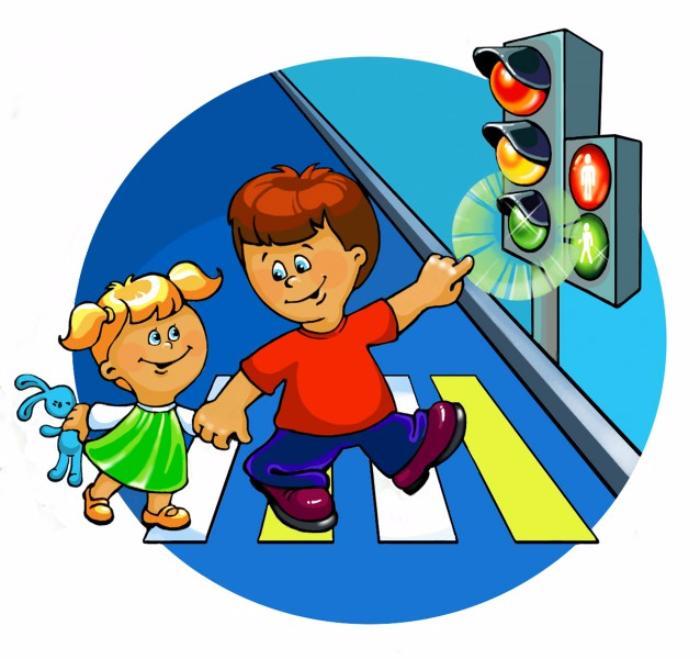 Воспитатели:г. Ачинск.2021г.Вид проекта: информационно - познавательный.По количеству детей: обще садовыйПродолжительность проекта: среднесрочный (1 месяц)Участники проекта: дети всех групп ДОО, воспитатели, родители.Интеграция образовательных областей: Социально – коммуникативное развитиеРечевое развитиеПознавательное развитиеФизическое развитиеХудожественно – эстетическое развитиеПедагогические технологии:Проблемно – игровая ситуацияИнформационно – коммуникационные технологииЗдоровьесберегающие технологии (физкультминутка)Игровые технологииПознавательно - исследовательские технологииПо уровню контактов и масштаба организации: на уровне МБДОУЦель проекта: развитие у детей основ безопасного поведения на улице, систематизирование знаний о правилах дорожного движения.Задачи проекта:Образовательные- Углублять представления детей о Правилах дорожного движения, полученные ранее;Обучать детей безопасному поведению в дорожной среде;Формировать и развивать у детей целостное восприятие окружающей дорожной среды;Расширять словарный запас детей по дорожной лексике;Воспитательные Воспитывать нравственные качества личности, необходимые для усвоения и выполнения правил дорожного движения: внимательность, наблюдательность, дисциплинированность;Воспитывать привычку соблюдать правила дорожного движения;Активизировать работу по пропаганде правил дорожного движения и безопасного образа жизни среди родителей;РазвивающиеРазвивать умение ориентироваться в дорожно-транспортной обстановке и прогнозировать дорожную ситуацию; Развивать у детей способности к предвидению возможной опасности в конкретно меняющейся ситуации и построению адекватного безопасного поведения;Развивать у детей чувства контроля и самоконтроля;Развивать память, речь, логическое мышление, внимание, самооценку;Актуальность проекта: Проблема обучения дошкольников безопасному участию в дорожном движении актуальна и современна, её решение помогает сформировать у детей систему знаний, осознанных навыков безопасного участия в дорожном движении, и как следствие – снижение дорожно-транспортных происшествий с участием детей. Актуальность проекта связана еще и с тем, что у детей дошкольного возраста отсутствует защитная психологическая реакция на дорожную обстановку, которая свойственна взрослым. Желание постоянно открывать что-то новое, непосредственность часто ставят их перед реальными опасностями, в частности на улицах. Учитывая особую значимость работы в данном направлении, и то обстоятельство, что ДОУ является самой первой ступенью в системе непрерывного образования, был создан проект по теме: «Безопасность дорожного движения»Продукт проектной деятельности: -Разработка и создание картотек дидактических и подвижных игр, сюжетно - ролевых игр;Разработка консультаций для родителей;Подбор тематических плакатов, фотографий и иллюстраций;Разработка бесед по темам ПДД;Подборка произведений художественной литературы, загадок;Конкурс рисунков «Дорога глазами детей»;Коллективное рисование «На перекрестке»;Занятие по аппликации «Путешествие в городе»;Подбор пальчиковой гимнастики;Посещение специально оборудованной площадки в ДОУ;Целевые прогулки и экскурсии по улицам города, наблюдения за действиями пешеходов в условиях улицы; Викторина: «Знаки дорожные помни всегда, чтобы с тобой не случилась беда»;Выставка детских работ «Мы изучаем ПДД.Этапы реализации проекта.1 этап (постановка проблемы)Создание проблемы перед детьми «Безопасность дорожного движения»2 этап (обсуждение проблемы, принятие задач)Составление перспективного плана работы;Изучение методической литературы: Н.В. Елжова «ПДД в детском саду»; Э.Я.Степанкова «Дошкольникам - о правилах дорожного движения»;Н.Н.Авдеева, О.Л. Князева, Р.Б. Стеркина. «Безопасность: Учебное пособие по основам безопасности жизнедеятельности детей старшего дошкольного возраста»;Вдовиченко Л.А. «Ребенок на улице»;К.Ю.Белая «Как обеспечить безопасность дошкольников»;Авдеева Н.Н., Стеркина Р. Б., Князева О.Л., «Безопасность»;В.А.Добряков «Три сигнала светофора»;В.Э.Рубляк «Правила дорожного движения»;Е.С.Смушкевич, А.Я.Якупов «Мы по улице идем»;Проведение предварительной работы:Подбор материала по Правилам дорожного движения (новинки методической и детской литературы, современная познавательно - развивающая информация о ПДД для дошкольников и родителей)Подбор раскрасок по ПДД для дошкольников, необходимого материала, пособий, оборудования, Разработка конспектов мероприятий, презентаций;Создание развивающей среды для изучения ПДД – центр ПДД;Рассматривание рисунков, фотографий о дорожных ситуациях;Просмотр видеоматериалов;Изготовление дидактических игр по ПДД: «Разрезные картинки», «Смоделируй знак», «Виды транспорта», «Четвертый лишний»;Проведение с детьми бесед по теме ПДД;Проведение с родителями анкетирования, тестирования.3 этап (работа над проектом) Организовать работу по решению задач проекта через:Проведение НОД: «Путешествие по правилам дорожного движения», «Безопасность на дорогах», «Правила дорожные будем твердо знать», Игра - викторина «Пешеход», «Путешествие в страну дорожных знаков»Рассматривание тематических плакатов, фотографий и иллюстраций, разбор по ним дорожно-транспортных ситуаций.Проведение бесед: «Мой друг-светофор», «Знаки дорожного движения», «Наша улица», «Правила пешехода», «Как у наших у ворот очень важный знак живёт», «Правила дорожного движения выполняй без возражения»;Составление рассказов по сюжетным картинкам; Инструктажи о безопасных маршрутах движения в садик и обратно, по правилам пользования общественным транспортом и правилам безопасного поведения на дорогах и улицах;Знакомство с произведениями художественной литературы, отгадывание загадок.Конкурс рисунков «Дорога  глазами детей».Создание коллективной аппликации «На перекрестке».Коллективное рисование «На перекрестке».Занятие по аппликации «Путешествие в городе».Проведение дидактических, сюжетно-ролевых, подвижных игр.Пальчиковая гимнастика.Конструирование: строительство из кубиков и игрушек перекрестка и улицы.Посещение специально оборудованной площадки в ДО.Чтение художественной литературы: Е.Житков «Светофор», С.Михалков «Моя улица», «Дядя Степа» Н. Калинин «Как ребята переходили улицу» В.Сиротов «Твой товарищ светофор», И.Серяков «Законы улиц и дорог», А.Иванов «Как неразлучные друзья дорогу переходили», Азбука дорожной безопасности Анатолия Линёва «Если Емеля едет на печке…»;Целевые прогулки: «Знакомство с улицей и дорогой», «Наблюдение за транспортом», «Пешеходный переход», «К остановке пассажирского транспорта»,  «Правила поведения на дороге»;Дидактические игры: «Угадай, какой знак?», «Светофор», «Водители», «Кто отличник-пешеход?», «Путешествие на машинах», «Найди нужный знак», «По дороге», «Учим дорожные знаки», «Законы улиц и дорог», «Дорожная азбука», «Светофор и регулировщик», «Говорящие дорожные знаки», «Разрезные знаки», «Подбери знак», «Я грамотный пешеход», «Дорожное лото», «Найди нужный знак»;Проведение минуток безопасности.Подвижные игры: «К своим знакам», «Зебра», «Глазомер», «Грузовики», «Сигналы светофора», «Трамваи», «Добеги до знака», «Ловкий пешеход», «Светофор», «Цветные автомобили», «Стоп – Идите»;Сюжетно - ролевые игры»: «Пешеходы», «Пассажиры», «Службы спасения», «На дорогах города», «Правила движения»;Составление творческих рассказов:  «Что случилось бы, если бы не было правил дорожного движения?», «Если бы все знаки перепутались?», «Истории в транспорте»; Работа с родителями:- консультация: «Как научить ребенка соблюдать правила дорожного движения»- практикум: «Как поступить в данной ситуации»- оформление папки-передвижки: «Самые важные правила - правила дорожного движения!» - информация в родительский уголок: «Памятка по правилам дорожного движения», «Это надо знать»,     - дискуссия «Легко ли научить ребенка правильно вести себя на дороге»4. Заключительный этап:Анкетирование родителей и сравнительный анализ полученных результатов;Выставка детских работ «Мы изучаем ПДД»;Викторина: «Знаки дорожные помни всегда, чтобы с тобой не случилась беда»;Публикация материала на сайте МБДОУ;Результат проекта:Использование данного проекта способствует более глубокому усвоению детьми правил дорожного движения, закреплению знаний и умений, формированию осознанного отношения к их соблюдению, развитие чувство контроля, самоконтроля, ответственности и предпосылок готовности отвечать за свои поступки.Дети ориентированы в том, что машины движутся по проезжей части улицы, а пешеходы по тротуару. Знают о назначении светофора. Хорошо ориентируются в пространстве справа, слева, вперёд, назад, вверх, вниз. Имеют представление о видах транспорта, об особенностях их передвижения. Знают, какие правила безопасного поведения необходимо соблюдать на дороге.Дети знают, в каком селе живут и какой у них адрес, безопасный путь от детского сада домой. Ориентированы в том, что на дорогах расположено много дорожных знаков. Знают, называют и объясняют назначение этих знаков.Литература.Н.Н.Авдеева, О.Л. Князева, Р.Б. Стеркина. «Безопасность: Учебное пособие по основам безопасности жизнедеятельности детей старшего дошкольного возраста»– М.: ООО «Издательство АСТ-ЛТД», 1998. – 160 с. Белая К.Ю. Я и моя безопасность. Тематический словарь в картинках: Мир человека. – М.: Школьная Пресса, 2010. – 48.Н.Н. Авдеева, О.Л. Князева, Р.Б. Стеркина, М.Д. Маханева «Безопасность на улицах и дорогах: Методическое пособие дл работы с детьми старшего дошкольного возраста». – М.: ООО «Издательство АСТ-ЛТД», 1997.Белая К.Ю., Зимонина В.Н., Кондрыкинская Л.А. Как обеспечить безопасность дошкольников. Конспекты по основам безопасности детей дошкольного возраста. Книга для воспитателей детского сада. – М.: Просвещение, 2004.Вдовиченко Л.А. «Ребенок на улице», «Детство-пресс», 2008Н.В. Елжова «ПДД в детском саду» Ростов- на -Дону «Феникс» 2014 г.Данилова Т.И. Программа “Светофор” Обучение детей дошкольного возраста ПДД. – СПб., издательство “ДЕТСТВО-ПРЕСС”, 2009.План мероприятий по проведениюМесячника безопасности дорожного движенияПлан
тематической недели по правилам дорожного движенияПриложение.Методический материал для работы по темеКонспект НОД по ПДД в старшей группе  на тему: «Путешествие в страну ДОРОЖНЫХ ЗНАКОВ»Цель: Формирование знаний, умений и практических навыков безопасного поведения на дороге и улице. Обобщить знания детей о Правилах дорожного движения. Продолжать знакомить с дорожными знаками.Образовательные задачи:Закрепить умение различать и понимать значение некоторых дорожных знаков;Закрепить знания детей о сигналах светофора.Развивающие задачи:Развивать у детей чувство ответственности при соблюдении правил дорожного движения;Развивать внимательность, наблюдательность при выполнении задания;Развивать мышление, устную речь, память, внимание.Воспитательные задачи:Воспитывать у детей уважительное отношение к Правилам дорожного движения и желание следовать им;Воспитывать культуру поведения с целью предупреждения детского дорожно-транспортного травматизма;Воспитывать умение внимательно слушать, не перебивать, дополнять и исправлять ошибки своих товарищей.Ход НОД:Воспитатель: Ребята, сегодня мы собрались для того, чтобы поговорить на очень важную тему о правилах дорожного движения. Чтобы не попасть в беду нам надо их всегда помнить. Сегодня я хочу пригласить вас в страну «Дорожных знаков».Воспитатель: Что такое, Правила Дорожного Движения?Дети: Правила Дорожного Движения – это правила, которые должны соблюдать все участники дорожного движения.Воспитатель: А запомнить их нам поможет наш сегодняшний друг, который и пригласил нас в эту страну. Но для начала, нужно отгадать загадку про кого я говорю.Стоп, машина! Стоп, мотор!Тормози скорей, шофёр!Красный глаз: глядит в упор Это строгий (дети хором) Светофор. Вид он грозный напускает, Ехать дальше не пускает. Обождал шофёр немножко, Снова выглянул в окошко.Светофор на этот раз Показал Зелёный глаз,Подмигнул и говорит:«Ехать можно, Путь открыт! »(Михаил Пляцковский)(показ картинки «Светофор» или игрушка «Светофор»)Воспитатель:  А зачем он нужен, ребята? Дети: Чтобы регулировать движение.Воспитатель: У светофора есть три сигнала огонька: Красный свет - Самый строгий,Стой! Дроги дальше нет, Путь для всех закрыт! ; Желтый свет – предупреждение, жди сигнала для движения; Зеленый свет – говорит «Проходите, путь открыт! »Воспитатель: дети, на какой же сигнал светофора можно переходить дорогу?Дети: На зеленый свет.Воспитатель: Молодцы, ребята!Сегодня мы погуляем по нашему городу. Представьте, что мы вышли из детского сада на улицу и пошли пешком .(Дети перемещаются по группе)Как мы сейчас называемся? (Пешеходы)Кто такие – пешеходы? Кто помогает пешеходам на дороге? (Светофор)Воспитатель: А теперь поиграем в игру. Она называется «Собери правильно светофор». Мне нужны помощники. Кто хочет мне помочь?(дети выходят по очереди)Воспитатель: Ребята, ваша задача – правильно расставить по порядку все цвета светофора. Итак, начинаем!(дети расставляют кружки в определенном порядке)Воспитатель: Посмотрите, ребята, правильно они сделали?Дети: ДаВоспитатель: Правильно! А еще светофор приготовил для всех загадки. У него есть помощники, называются они «Дорожные знаки». Вы слышали про них?Воспитатель читает стихотворение:Это знаки дорожные.Они совсем не сложные.Ты, дружок, их уважай,Правил ты не нарушай!Воспитатель: На экране изображен дорожный знак и ваша задача заключается не просто отгадать загадку, но найти и правильно выбрать ту картинку к которой подходит знак, о котором в этой загадке говорится. (на экране открывается нужный знак) И так, начинаем.Первая загадка. (Загадывает ребенок)1.Шли из школы мы домойВидим – знак над мостовойКруг, внутри – велосипед.Ничего другого нет.Дети: Велосипедная дорожка.Воспитатель: посмотрите, знак «Велосипедная дорожка» подберите к нему нужную картинку.Воспитатель: правильно ребята, посмотрите? А о чем говорит нам этот знак?Дети: Этот знак говорит о том, что данное место отведено для езды на велосипедах.Теперь вторая загадка. (Загадывает ребенок)2. По полоскам черно-белымПешеход шагает смелКто из вас, ребята, знаетЗнак о чем предупреждает?Дай машине тихий ход –Дети: Пешеходный переходВоспитатель: ребята, посмотрите, и подберите к знаку «Пешеходный переход» подходящую картинку. Воспитатель: Ребята, посмотрите, правильно? Зачем нужен этот знак?Дети: Он показывает нам, где можно переходить дорогуСлушайте третью загадку (Загадывает ребенок)3. Знает каждый пешеходПро подземный этот ходГород он не украшает,Но машинам не мешает.Дети: Подземный переход.Воспитатель: ребята, посмотрите, и найдите знак картинку, которая подходит к данному знаку «Подземный переход». А о чем говорит этот знак?Дети: Этот знак указывает нам где находится поземный переход.(Загадывает ребенок).4. Где ведут ступеньки вверхТы поднимайся, не ленись!Знать обязан пешеходТут……?Дети: Надземный переход.Воспитатель: посмотрите, выберите картинку, подходящую под знак«Надземный переход»Воспитатель: правильно ребята, посмотрите? А о чем говорит нам этот знак?Дети: Этот знак указывает нам место надземного перехода(Загадывает ребенок)5. А здесь, ребята, не до смеха, Ни на чем нельзя здесь ехать, Можно только своим ходом,Можно только пешеходам.Дети: Пешеходная дорожкаВоспитатель:: покажите знак «Пешеходная дорожка»Воспитатель: правильно ребята, посмотрите? А о чем говорит нам этот знак?Дети: Знак «Пешеходная дорожка» разрешает движение только пешеходам. Запрещено движение любых транспортных средств.(Гимнастика для глаз)Глазки вправо, глазки влево,И по кругу проведем.Быстро – быстро поморгаемГлазки закрываем,Медленно вдыхаем.Воспитатель: Вот видите, сколько помощников на дороге у светофора! А сейчас мы с вами представим, что мы водители. А вы знаете кто это такие?Игра малой подвижности: «Мы - шоферы»:Едем-едем мы домойНа машине легковойВъехали на горку: хлоп,Колесо спустилось: стоп.Воспитатель: Ребята, теперь я вам предлагаю самим сделать дорожные знаки.Дети садятся за столы и, после объяснения, с помощью аппликации делают дорожные знаки. По окончании работы дети вывешивают знаки на веревку (звучит спокойная музыка). Рассмотреть знаки.Воспитатель: Дети наше занятие - путешествие подошло к концу. Давайте вернемся в группу по правилам дорожного движения (По пешеходному переходу). Какие вы, ребята, молодцы! Вы хорошо знаете правила дорожного движения! Теперь я за вас спокойна. Старайтесь быть предельно внимательными на дороге, чтобы не доставлять неприятности ни себе, ни близким вам людям.Правила дорожные не такие сложные. Вы всегда их твердо знайте.Самооценка деятельности детей.Методические указания по проведению «Минуток безопасности» движения «Минутка» — это кратковременное занятие по безопасности движения (1—2 минуты), которое проводится воспитателями старших групп дошкольных учреждений перед тем, как дети пойдут домой. Цель «минутки» - повлиять на процесс стихийного формирования навыков поведения на улице во время движения по ней путем создания у детей соответствующей установки, ориентировки мышления на вопросы «дороги» и «безопасности».«Минутку» следует проводить еженедельно или познакомить родителей с содержанием «минутою» через различные формы наглядной агитации.Вопросы могут быть использованы в беседах, викторинах, развлечениях, а также могут стать темой для обсуждения с детьми или родителями, для большей результативности вопросы должны сопровождаться наглядностью (картинками, игрушками, моделями). Техника проведения «Минутки»: задавая детям вопрос и выслушав ответы нескольких воспитанников, в случае необходимости поправляем их ошибки. При этом можно дать краткие дополнительные объяснения, почему следует поступать так, а не иначе.Помимо всего прочего, «минутка» способствует выработке у ребенка критического отношения к поступкам сверстников и взрослых, нарушающих правила, воспитывает «иммунитет» к подражанию.Так, например, в результате движения детей по улице из дошкольного учреждения в определенной мере является продолжением «минутки», её практическим приложением. В ряде случаев детям могут быть даны задания на наблюдение обстановки на улице, связанные с вопросом, рассмотренным на «минутке» (наблюдение за движением автомобилей, пешеходов, обстановкой на остановках, перекрестках, обратить внимание по пути на различные предметы, мешающие обзору улицы и т.д.)Для случаев, когда детей сопровождают родители, целесообразно, чтобы родители спрашивали у детей, какой вопрос рассматривался на сегодняшней «минутки», и в процессе движения домой использовать обстановку на улице, чтобы обучить детей наблюдать и правильно оценивать обстановку.«Минутки»1. Почему надо переходить улицу на перекрестках или на пешеходных переходах?- Водитель транспорта знает, что, согласно ПДД, переход проезжей части в этих местах разрешен. Взаимное внимание там больше, и при надобности водитель снижает скорость или останавливает машину, чтобы пропустить пешеходов. Пешеход, который переходит проезжую часть в неустановленном месте, может своим неправильным поведением создать опасную обстановку и мешать общему движению. Часто такое поведение пешехода было причиной дорожного происшествия.2. Почему нельзя переходить улицу на красный или желтый сигнал светофора?-Если для пешехода горит красный сигнал, то для транспорта горит зеленый. Обычно в местах, где движение регулируется, транспортных средств много, движение очень интенсивное. Каждый водитель, приближаясь к перекрестку, старается быстрее проехать его (за исключением тех, кто совершает повороты. Они должны пропустить пешеходов). Сигналы светофора быстро меняются. Меньше всего горит желтый, который является переходным и не разрешает начинать переход проезжей части.3. Почему опасно перебегать проезжую часть?-Когда человек бежит, он не может сконцентрировать внимание на все окружающее. Даже безопасная обстановка может за долю секунды измениться и стать опасной, так что человек, который бежит, не заметит это. Когда бежишь, можно столкнуться и упасть, особенно если дорога неровная.4. Как видит водитель пассажиров автобуса?-Водитель автобуса наблюдает за посадкой и высадкой пассажиров с помощью специальных зеркал. Зеркала прикреплены снаружи автобуса и в кабине водителя. За посадкой пассажиров с передней двери водитель наблюдает через стекло кабины. Вы обязательно замечали надпись на кабине «Рядом с кабиной стоять запрещается».5. Почему стоящая машина может быть опасна?-Стоящая машина закрывает обзор, мешает наблюдать за проезжейчастью. Стоящие автобусы, трамваи, троллейбусы, грузовики скрывают засобой приближающееся транспортное средство, водитель которого невидит пешехода, а в движении есть требование: «я должен видеть, и я должен быть виден».6. Чем опасны кусты и деревья на улице?-Деревья и кусты — это предметы, которые закрывают обзор, мешают наблюдать за движением на проезжей части дороги. 7. Может ли движущаяся машина скрывать другую движущуюся машину?-Может, так как из-за движущихся автобусов, троллейбусов, грузовиков и даже легковых машин могут выехать транспортные средства меньшего габарита, но которые двигаются быстрее, и поэтому можно их раньше не заметить.8. Почему улицы, по которым редко проезжают автомашины, могут быть опасными?-Так называемые пустынные улицы могут быть опасными потому, что пешеход, переходя проезжую часть, иногда не считает нужным убедиться в безопасности. Скорости автомашин сейчас большие, и выехавшая из переулка автомашина может быстро оказаться опасной для пешехода. Каждый участник движения в любой обстановке должен убедиться в безопасности.9. Как определить, далеко машина или близко?-Перед тем как переходить проезжую часть, пешеход должен остановиться, вслушаться и посмотреть, чтобы убедиться, нет ли приближающегося транспорта. Скорость приближающегося транспорта нельзя оценивать сразу. Например, если от тебя до машины 4 столба уличного освещения, посмотри, сколько автомашине понадобится времени, чтобы проехать от одного столба до другого, тогда приблизительно будешь знать, успеешь ли перейти.10. Почему нельзя ходить по проезжей части дороги?-Улицы и дороги разделяются на части. На улицах — проезжая часть и тротуары. На шоссейных дорогах - обычно тоже проезжая часть и обочины. Тротуар или обочина - для пешеходов, а проезжая часть — для транспортных средств. Движение пешеходов на проезжей части мешает общему движению, так как скорости транспортных средств и пешеходов неравны. Все участники движения должны быть взаимно внимательны, но движение транспортных средств и пешеходов по одной части требовало бы слишком большого напряжения. Поэтому пешеход пользуется проезжей частью только тогда, когда ему нужно перейти на другую сторону, и это тоже только в установленном месте, или если по тротуару или обочине двигаться невозможно (есть и такие улицы, где, к сожалению, нет тротуаров). Тогда нужно идти по левой стороне проезжей части навстречу транспорту и обязательно друг за другом.11. Какая опасность может возникнуть, когда ребенок увидит свой дом?-Увидев дом, поневоле возникает желание скорее домой, а если впереди — проезжая часть дороги, которую надо переходить, тогда надо все-таки остановиться и не дать воли спешке. Спешка часто является причиной неприятностей и несчастных случаев.12. Какой из переходов опаснее: обозначенный знаками и «зеброй»или переход со светофором?- Обозначенный знаками пешеходный переход опаснее потому, что он нерегулируемый. Сигналы светофора на регулируемом переходе разрешают или запрещают движение пешеходов. Без светофора пешеход должен внимательно следить за движением, оценивать расстояние, скорость транспорта и, убедившись в безопасности, начинать переход проезжей части. Но и на перекрестке со светофором надо убедиться в безопасности. К сожалению, как среди пешеходов, так и среди водителей иногда встречаются нарушители.13. Какое место на улице опаснее - перекресток или остановка общественного транспорта?-На перекрестке довольно сложно следить за движением. Транспортные средства могут ехать прямо, делать повороты - все надо видеть. Но остановка общественного транспорта намного опаснее. Многие имеют плохую привычку при выходе из автобуса или трамвая начинать сразу же переход проезжей части спереди или сзади, не думая о том, что мимо едут другие машины. Особенно опасны остановки общественного транспорта зимой, когда дороги скользкие. Любая невнимательность может обернуться дорожным происшествием.14. Какое транспортное средство труднее всего заметить в потоке машин?-Если на дороге много больших транспортных средств (автобусы, трамваи, троллейбусы, грузовики, трудно заметить за ними мотоциклы или даже легковые машины, особенно в плохую погоду и с не включенными фарами.15. Что на улице самое опасное?-Многие думают, что самое опасное на улице - движущаяся машина. Она опасна, если мы попытаемся перейти улицу перед близко идущей машиной. Но анализ дорожных происшествий доказывает, что не менее опасны стоящие машины, из-за которых, не убедившись в безопасности на проезжей части, мы начинаем переходить улицу. При этом нарушается требование: «я должен видеть, и я должен быть виден».16. Что на улице самое главное?-На улице самое главное - взаимное уважение, внимание всех участников движения. Участники движения должны знать правила дорожного движения и выполнять требования безопасности движения. Каждый участник движения должен вести себя так, чтобы он своим поведением не поставил себя и других в опасность. Улица не терпит бесконтрольного поведения.17. На проезжей части разметка «зебра». Если взрослый с ребенкомхочет перейти там улицу, должен ли он убедиться, что нетприближающихся автомашин?-Да. Проезжую часть никогда нельзя переходить, не убедившись в безопасности. Ни одно транспортное средство нельзя остановить моментально. Поэтому даже обозначенный пешеходный переход не дает права пешеходу «вслепую» переходить проезжую часть дороги. Особое внимание требуют улицы, где на проезжей части в одном направлении несколько рядов. Движущаяся машина в первом ряду остановилась, но остановились ли машины в других рядах. В этом надо убедиться. Обозначенным пешеходным переходом считается тот переход, где разметка «зебра» или около которого стоит дорожный знак «Пешеходный переход».18. Если кто - то из взрослых пешеходов переходит проезжую часть на красный сигнал светофора, можно ли следовать его примеру?-Нет. Нельзя повторять ошибки других. Если ты когда-то делал что-то неправильно и оказался ненаказанным, может появиться желание повторить эти ошибки. Жертвами дорожных происшествий становятся не все, кто нарушает правила, а те, кому не повезло. А знаешь ли ты, когда тебе не повезет? В движении очень опасны неправильные привычки.19. Опасно ли играть вблизи проезжей части?-Да. Когда играешь, забываешь, где находишься. Можешь выбежать на проезжую часть, где твое неожиданное появлению может кончиться под колесами автомашины. Например: ты играл с мячом, он упал на проезжую часть дороги, и ты, не думая, побежишь за ним.20. Если дорога в обе стороны просматривается хорошо и нет приближающихся автомашин, можно ли переходить шоссе?-Да. Вне населенных пунктов условия пешехода такие, как и в городе: надо убедиться в опасности. Скорости автомашин и мотоциклов на шоссе большие, надо далеко видеть дорогу, чтобы быть убежденным в безопасности. Если будешь переходить дорогу на крутых поворотах или из-за кустов, или деревьев, ты можешь вовремя не заметить приближающийся транспорт.21. Легко ли остановить машину на скользкой дороге?-Нет. У каждого транспортного средства есть остановочный путь, который зависит от габаритов, груза, скорости, дорожного покрытия и т. д. Остановочный путь зависит также от водите:-ля. На скользкой дороге остановочный путь в три раза длиннее, чем на сухой.22. Может ли пешеход двигаться по левой обочине дороги?-Да. Полевой обочине ходить безопаснее, потому что транспорт идет навстречу и его хорошо видно.23 .Можно ли ехать по «островку безопасности» на машине?-Нет. «Островок безопасности» только для пешеходов. На машине там ехать нельзя даже тогда, когда там нет пешеходов.24. Обязательны ли для пешеходов сигналы светофора?-Да. Светофор помогает регулировать движение на перекрестках с большой интенсивностью движения. Не всегда помогает светофор ускорить движение, но со стороны безопасности движения он необходим. У нас в городе много мест, где между перекрестком довольно большое расстояние, поэтому и установлено много светофоров для пешеходов и за пределами перекрестков25. Можно ли играть на тротуаре?-Нет. Тротуар — для движения пешеходов, и поэтому играть на тротуаре никак нельзя, для игры необходимо использовать детские площадки.Перечень игр для организации занятийпо безопасности дорожного движения(«Физкультминутки») для дошкольниковАвтомобили1.         «Проснулись, потянулись»Исходное положение (и. п.) — основная стойка (о. с); наклон головы вниз, руки за головой, локти вниз.Руки вверх — в стороны, голову поднять, прогнуться — глубокий вдох;вернуться в и. п. — выдох.2.         «Заводим мотор»И. п. — стоя ноги врозь, руки в стороны.Поворот туловища влево и вправо с вращательными движениями кистей рук перед грудью.И. п. — о. с; выполняем ходьбу на месте, переходящую, в бег.3.         «Проверяем ремни безопасности»И. п. — стоя, ноги врозь, руки вдоль туловища. Наклоны влево-вправо, руки скользят вдоль туловища.4.         «Проверяем тормоза».И. п. — стоя, руки за спиной. Выполняем вращательные движения стопой левой и правой ноги поочередно.5.         «Поехали!»И. п. — о. с. Выполняем ходьбу на месте, переходящую в бег.ПешеходыИнспектор наш стоит упрямо (Ходьба на месте.)  Людям машет: Не ходи! (Движения руками в стороны, вверх, в стороны, вниз.)Здесь машины едут прямо (Руки перед собой.)  Пешеход, ты погоди! (Руки в стороны.) Посмотрите: улыбнулся (Руки на пояс.)  Приглашает нас идти (Шагаем на месте.)  Вы, машины, не спешите (Хлопки руками.)  Пешеходов пропустите! (Прыжки на месте.)В автобусеДети изображают все действия по тексту. Во время первого куплета — крутят руками у себя по бокам, изображая колеса, во втором — имитируют звук мотора, продолжая вращать руками, в третьем подражают звуку звонка и показывают действием звенящий звонок, в четвертом подражают плачу младенца, руками изображая покачивание малыша, во время пятого — встают и садятся. При желании можно придумать и новые куплеты.  Колеса автобуса все крутятся и крутятся,Крутятся и крутятся,Колеса у автобуса все крутятся и крутятсяЦелый день-деньской.Мотор у автобуса все рычит и рычит, вот так: р-р-р-р!Р-Р-Р-Р-Р-Р-Р-Р-Р-Р!Мотор у автобуса все рычит и рычит, вот так: р-р-р-р!Целый день-деньской.Звонок у автобуса все звенит и звенит, вот так:Дзинь!Дзинь! Дзинь! Дзинь! Дзинь!Целый день-деньской.Малыш в автобусе все плачет и плачет, вот так: У-а! У-а!У-а! У-а! У-а! У-а! У-а!Малыш в автобусе все плачет и плачет, вот так: У-а! У-а!Целый день-деньской! Люди в автобусе то встанут, то сядут,Встанут, сядут, встанут, сядут,Люди в автобусе то встанут, то сядут,Целый день-деньской.АвтомобилиЕдем, едем, долго едем,Очень длинен этот путь.Скоро до Москвы доедем,Там мы сможем отдохнуть.(Ходьба на месте, с продвижением вперед на полусогнутых ногах, согнутыми руками делают движения вперед-назад, далее звучит фрагмент мелодии песни «Мы едем, едем, едем...» и дети продолжают делать эти движения.)СветофорВ Светофор мы поиграемРаз, два, три, четыре, пять!Ох, устали мы писать. (Потягивания.)В Светофор мы поиграем, (Ходьба на месте.)Руки, ноги разминаем. (Встряхивание руками и ногами.)Красный свет нам «Стой!» кричит,Ждать зеленого велит.Чтобы было ждать не скучно,Наклоняемся мы дружно.И назад. И вперед. (Наклоны.)Влево, вправо поворот. (Повороты туловища.)Вот и желтый загорелся,Приготовиться пора.Руки, ноги разогреем, (Рывки руками перед грудью.)Начинаем, детвора! (Ходьба на месте.)Вверх поднимем, вниз опустим,Пролетим как самолет. (Прыжки.)Вот зеленый загорелся,Можно нам идти вперед.Левой, правой, левой, правой, (Бег с высоким подниманием бедра.)Смело мы идем вперед. (Ходьба на месте.)Светофор — помощник славныйУставать нам не дает.«Стоп, машина»Стоп, машина, стоп, машина,Стоп, машина, стоп!Стоп, машина, стоп, машина,Стоп, машина, стоп!Каждый отбивает ритм кулаком о ладонь. Потом все молча, без движений, в полной тишине, не шевеля губами, повторяют про себя текст («Стоп, машина, стоп, машина...» и т. д.). В нужный момент дети (никто знака не подает) должны воскликнуть хором: «Стоп!» Все ученики сидят, положив руки на столы. Ведущий говорит: «Стучать!» Сам стучит по столу пальцами, и все дети стучат. «Спокойно!» — все прекращают стучать. «Стучать!» — все снова стучат. «Вниз!» — все прячут руки под столами. Ведущий говорит вперемежку эти три слова и делает соответствующие движения. Затем он старается сбить ребят, говорит: «Спокойно!», а сам прячет руки под стол; стучит, а говорит: «Вниз!». Дети должны делать то, что говорит ведущий, а не то, что он делает.Раз, два — стоит ракетаРаз, два, стоит ракета, (Проверить осанку.)Три, четыре — самолет. (Руки в сторону.)Раз, два — хлопок в ладоши, (Хлопнуть в ладоши над головой.)А потом на каждый счетРаз, два, три, четыре — (Четыре хлопка перед собой.)Руки выше, (Руки вверх, потянуться.)Плечи шире. (Руки в стороны, предплечья вверх.)Раз, два, три, четыре, (Ходьба на месте.)И на месте походили. (Следить за осанкой.)А сейчас мы с вами, дети,Улетаем на ракете. (Руки вверх, ладони соединить — «купол ракеты».)На носочки поднялисьБыстро, быстро руки вниз. (Правую руку вниз, левую руку вниз.)Раз, два, три, четыре —Вот летит ракета ввысь! (Потянуть голову кверху, плечи вниз.)Руки в стороны, в полет (Руки в стороны.)Отправляем самолет. (Поворот туловища налево.)Правое крыло вперед, (Поворот туловища прямо и направо.)Левое крыло вперед. (Поворот туловища прямо, потянуть голову кверху, плечи вниз, руки в сторону книзу.)Раз, два, три, четыре —Полетел наш самолет.ПАМЯТКА О БЕЗОПАСНОМ ПРИМЕНЕНИИ СИГВЕЕВ, ГИРОСКУТЕРОВ, МОНОКОЛЕС  И ИНЫХ СОВРЕМЕННЫХ СРЕДСТВ ПЕРЕДВИЖЕНИЯ.            Сейчас все большую популярность среди молодежи приобретают такие современные средства передвижения, как сигвеи, гироскутеры, моноколеса. То, что дети без ума от гироскутеров - неудивительно! Движение на двухколесном самобалансирующем устройстве даже взрослым кажется чудом. И этим чудом хотят обладать все больше детей и подростков.    Данные средства передвижения имеют электрический двигатель, различную мощность и позволяют быстро передвигаться.С точки зрения правил дорожного движения, лица, использующие роликовые коньки, самокаты, сигвеи, гироскутеры, моноколеса, являются пешеходами, в связи с чем, они обязаны знать и соблюдать относящиеся к ним соответствующие требования дорожных правил.  В связи с чем, Государственная инспекция безопасности дорожного движения рекомендует:При использовании сигвеев, гироскутеров, моноколес руководствоваться теми же правилами и правовыми нормами, что и для пешеходов.Кататься на данных устройствах необходимо в защитном шлеме, налокотниках и наколенниках – это обезопасит ребенка при возможном падении.Максимальная скорость гироскутера ограничена – это 10-12 км/ч. При выходе за эти пределы может произойти падение и, как следствие - получение травмы.Для передвижения на данных средствах необходимо выбирать подходящую площадку для катания, использовать защитную экипировку.Сохранять безопасную скорость, останавливать средства плавно и аккуратно.Сохранять безопасную дистанцию до людей, любых объектов и предметов во избежание столкновений и несчастных случаев.Категорически запрещается:использовать сигвеи, гироскутеры, моноколеса по высокоскоростным и прочим трассам, предназначенным для движения автомобилей или общественного транспорта;использовать сигвеи, гироскутеры, моноколеса в состоянии опьянения и под действием любых препаратов, способных замедлить вашу реакцию;при движении на сигвеях, гироскутерах, моноколесах пользоваться мобильным телефоном или другими гаджетами, слушать музыку в наушниках. Уважаемые родители!            Приобретая такую «игрушку» для своего ребенка, в обязательном порядке расскажите об основных правилах безопасности на дороге. Падения с сигвеев, гироскутеров, моноколес могут привести к тяжёлым травмам, в том числе к переломам. 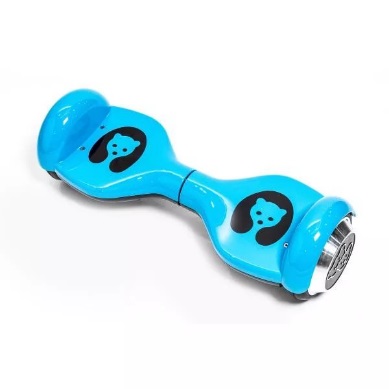 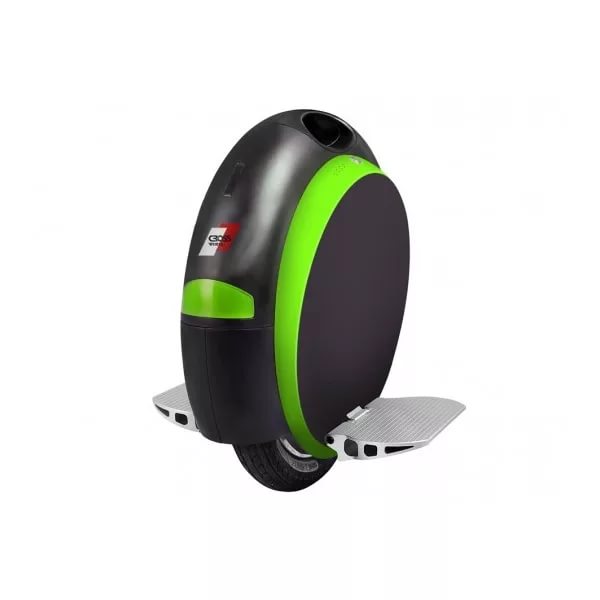 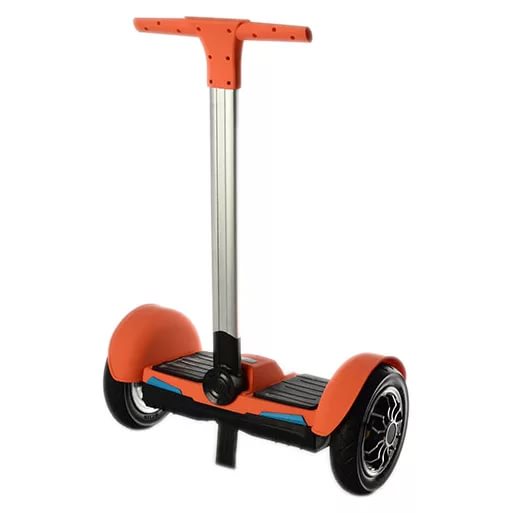 Берегите своих детей!Загадки и стихи о ПДДЭту ленту не возьмешь, И в косичку не вплетешь. На земле она лежит,Транспорт вдоль по ней бежит.(Дорога)Никогда я не сплю, На дорогу смотрю. Подскажу, когда стоять, Когда движенье начинать.(Светофор)Тут машина не пойдет. Главный здесь – пешеход. Что друг другу не мешать, Нужно справа путь держать.(Тротуар)Что за транспорт такой Что везет тебя домой. Он бежит туда-сюда, Упираясь в провода.(Троллейбус)Под ногами у Сережки Полосатая дорожка. Смело он по ней идет, А за ним и весь народ.(Зебра)На обочинах стоят, Молча с нами говорят. Всем готовы помогать. Главное – их понимать.(Дорожные знаки) Две дороги долго шли, И друг к дружке подошли. Ссориться не стали,Пересеклись и дальше побежали. Что это за место, Всем нам интересно.(Перекресток)Наш автобус ехал-ехал,И к площадочке подъехал. А на ней народ скучает, Молча транспорт ожидает.(Остановка)Двух колес ему хватает,И мотор не подкачает. Нужно только завести –И счастливого пути!(Мотоцикл)Это что за магазин? Продается в нем бензин. Вот машина подъезжает, Полный бак им заливает. Завелась и побежала. Чтоб другая подъезжала.(Заправочная станция)Рядышком с шоссе лежит, По ней транспорт не бежит. Ну а если вдруг беда, То съезжают все сюда.(Обочина)Список литературы:1.	Арнаутова Е. П. Основы сотрудничества педагога с семьей дошкольника. – М., 1994.2.	Арнаутова Е. П. Педагог и семья. – М., 2002.3.	Белая К. Ю. Инновационная деятельность в ДОУ: Методическое пособие. – М., 2004.4.	Бутырина Н. М., Боруха С. Ю., Гущина Т. Ю. Технология новых форм взаимодействия дошкольного образовательного учреждения с семьей: учебно-методическое пособие. – М., 2004.5.	Бочкарева О. И. Взаимодействие ДОУ и семьи. – Волгоград: ИТД“Корифей”, 2008.6.	Данилова Т.И. Программа “Светофор” Обучение детей дошкольного возраста ПДД. – СПб., издательство “ДЕТСТВО-ПРЕСС”, 2009.7.	Деркунская В. А. Сотрудничество детского сада и семьи в воспитании культуры здоровья дошкольников // Дошкольная педагогика. 2006. N5.8.	Занятия по правилам дорожного движения/ Сост. Н. А. Извекова, А. Ф. Медведева и др.; под ред. Е. А. Романовой, А. Б. Малюшкина. – М.: ТЦ Сфера, 2008.9.	Зенина Т. Н. Родительские собрания в детском саду. – М., 2006.10. Козлов А. В., Дешеулина Р. П. Работа ДОУ с семьей. Диагностика, планирование, конспекты лекций, консультации, мониторинг. – М.,2000.№Наименование мероприятияОтветственныйСрокиИнструктаж работников ДОУ по БДДЗаведующий ДОУ01.10.Работа с воспитанниками по изучениюправил дорожного движения,согласно плануВоспитателиВ течение годаЭкскурсии и целевые прогулки с детьми:- к перекрёстку;- к пешеходному переходуВоспитатели старшей и подготовительной группсентябрьОбновление уголков безопасности в группах (игровые зоны, атрибуты, информация).Воспитатели01.10-10.10Игры:- «Шофёр»; - «Собери светофор»- «Это я, это я, это все мои друзья»- «Автобус», «Транспорт», «Перекрёсток»воспитателиВ течениемесяцаБеседы:- «Улица - не место для игр»- «Как переходить улицу»- «О правилах поведения на улице»воспитателиВ течениемесяцаЧтение художественной литературы:- «Гуси –лебеди» - ребенок научится быть готовым к неожиданностям, поймет, что  в некоторых случаях убегать не стыдно,а необходимо;- «Кот, петух и лиса» - ребенок поймет, что нужно громко кричать и поднимать шум;- «Волк и семеро козлят» - не  быть доверчивым и не открывать двери незнакомцам;- «Любопытный мышонок» - быть осторожнымвоспитателиВ течениемесяцаПросмотр театра «Приключения Карамельки на дороге»15.10.2021Театрализованная постановка «Приключения друзей в большом городе»Музыкальный руководитель25.10.2021Выставка детских рисунков на тему «ПДД».Воспитатели групп24.10-26.10    Просмотр мультфильмов- «Аркадий Паровозов», «Смешарики»Воспитатели группВ течение месяцаОформление информации для родителей:-  «Пусть дорога будет безопасной».- «Научите детей безопасному пути в детский сад»- «Правила перевоза детей в транспорте»- «Внимание! Улица»Воспитатели   группВ течение месяцаНеделя ПДДВоспитатели17.10-19.10Фотоотчет проведенных мероприятий в ДОУВоспитатели30.10День неделиТема дня и цель мероприятияВремя 
в режиме дняФормы работы с детьмиПонедельник«Путешествие в Автоград».Цели: закрепить понятия об общественном транспорте, правилах пользования и поведения в нем, учить детей различать грузовой и легковой транспорт, знать и называть части машинУтроОбразовательная деятельность: «Какие бывают машины».Целевая прогулка: «Наблюдение за транспортом». Подвижные игры: «Воробушки и автомобиль», «Цветные автомобили», «Самолёты»Понедельник«Путешествие в Автоград».Цели: закрепить понятия об общественном транспорте, правилах пользования и поведения в нем, учить детей различать грузовой и легковой транспорт, знать и называть части машинВечерКонкурс художественного творчества «Создаем автомобиль»Вторник«Наш друг – Светофорчик».Цели: уточнить представления детей о сигналах светофора, закрепить знания правил перехода проезжей частиУтроОбразовательная деятельность, направленная на познавательное, речевое развитие, и изобразительная деятельность на тему «Светофор».Целевая прогулка «Перекрёсток».Подвижные и дидактические игры: «Найди свой цвет», «Сломанный светофор», «Стоп»Вторник«Наш друг – Светофорчик».Цели: уточнить представления детей о сигналах светофора, закрепить знания правил перехода проезжей частиВечерРазвлечение «Эстафета зеленого огонька»Среда«День юного пешехода».Цели: закрепить понятие «пешеход», тренировать детей в применении знаний на практикеУтроПознавательная игра «Азбука пешехода».Целевая прогулка «Правила юного пешехода».Игра «Умелый пешеход»Среда«День юного пешехода».Цели: закрепить понятие «пешеход», тренировать детей в применении знаний на практикеВечерКонкурс «Лучший пешеход»Четверг«На улицах родного села».Цели: уточнить и закрепить знания детей о правилах поведения на улицах, проезжей части, тротуаре; выяснить готовность правильно действовать в сложившейся ситуации, закрепить практические навыки, знания о родном селе.УтроОбразовательная деятельность «Что у нас за окном комнаты».Целевая прогулка «Знакомство с улицей».Коллективное творчество «Улица села» (конструирование из строительного материала).Дидактическая игра «Я шагаю по улице»Четверг«На улицах родного села».Цели: уточнить и закрепить знания детей о правилах поведения на улицах, проезжей части, тротуаре; выяснить готовность правильно действовать в сложившейся ситуации, закрепить практические навыки, знания о родном селе.ВечерТеатрализованная постановка «Дорожное путешествие»Пятница«День дорожного знака».Цели: закрепить названия и назначение дорожных знаков, умение определять, какие знаки предназначены для водителей, а какие – для пешеходовУтроОбразовательная деятельность, направленная на познавательное, речевое развитие, и изобразительная деятельность на тему «Дорожная азбука».Целевая прогулка «Дорожные знаки».Дидактические игры: «Учим дорожные знаки», «Теремок», «Угадай, какой знак», «Поставь дорожный знак»Пятница«День дорожного знака».Цели: закрепить названия и назначение дорожных знаков, умение определять, какие знаки предназначены для водителей, а какие – для пешеходовВечерМузыкально-игровой досуг «Правила дорожные знать каждому положено»